Magyar Köztisztviselők, Közalkalmazottak és Közszolgálati Dolgozók Szakszervezete (MKKSZ)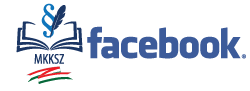 Adatvédelmi incidensek példái(Dr. Marosi János – adatvédelmi tisztviselő)SORSZÁMINCIDENS ELNEVEZÉSEINCIDENS HATÁSA1.Pendrive elvesztése, melyen személyes adatok voltakJogosulatlan hozzáférés2.Többes e-mail küldés nyilvános e-mail címmel (titkos másolat alkalmazása nélkül)Jogosulatlan hozzáférés3.Rossz helyre küldjük az e-mailt, amely személyes adatokat tartalmaz;Jogosulatlan hozzáférés4.Átadjuk a jelszavunkat valakinek, aki jogosulatlanul hozzáfér a személyes adatokhozJogosulatlan hozzáférés5.Zsarolóprogram áldozatai leszünkJogosulatlan hozzáférés6.Ellopják az adathordozóinkatJogosulatlan hozzáférés7.Előre nem látható károsodás éri az eszközeinket, pl. tűz- vagy vízkárHozzáférhetőségi adatsértés8.Nyilvánosságra hozunk egy fényképet, amelyet nem lett volna szabad;Jogosulatlan hozzáférés9.Betörnek a tagnyilvántartásba és adatokat szereznekJogosulatlan hozzáférés10.Előhagytad papíralapon az alapszervezeti taglistát a tagok nevével, személyes adataival, és elvitte valaki/lemásolta valakiJogosulatlan hozzáférés11.Egy szakszervezeti vezető túl széles körben ad hozzáférést adatokhoz, olyan tagoknak is, akiknek a munkavégzéséhez azok az adatok nem szükségesekJogosulatlan hozzáférés12.Telefon elvesztése, melyben a nevek és telefonszámok hozzáférhetővé váltakJogosulatlan hozzáférés13.Bizalmas, személyes adatokat tartalmazó papír alapú iratok selejtezése során a hulladék nyilvános helyen történő elhelyezése;Jogosulatlan hozzáférés14.Személyes adatok külső adathordozóra másolása a belső szabályok megkerülésével/megsértésévelJogosulatlan hozzáférés15.A hozzáférhetőség elvesztéséhez vezet az adatok véletlen törlése, jogosulatlan személy általi törlése. Ha az adatkezelő nem tudja helyreállítani – például biztonsági másolatból – az adatokhoz való hozzáférést, akkor ez a hozzáférhetőség végleges elvesztésének tekinthetőHozzáférhetőségi adatsértés16.Az adatkezelő észleli, hogy lehetséges, hogy behatoltak a hálózatába. Ellenőrzi rendszereit annak megállapítása érdekében, hogy a bennük tárolt személyes adatok sérültek-e, és adott esetben ezt állapítja meg.Jogosulatlan hozzáférés17.Hacker (számítógépes bűnöző) támadás éri az informatikai rendszert Jogosulatlan hozzáférés és/vagy hozzáférhetőségi adatsértés18.Megtévesztéssel vagy más úton információt szereznek a tagok személyes adatairól illetéktelenek Jogosulatlan hozzáférés19.A szakszervezeti tag kifejezett hozzájárulása nélkül a szakszervezeti tagságra vonatkozó (különleges) adatát kezeli valaki egyéb jogi felhatalmazás nélkülJogosulatlan hozzáférés20.A szakszervezeti tag kifejezett hozzájárulása nélkül faji, etnikai származására, egészségügyi, politikai, vallási (különleges) személyes adatainak egy vagy több konkrét célból történő kezeli valaki egyéb jogi felhatalmazás nélkülJogosulatlan hozzáférés21. Az érintett adatait úgy kezelik, hogy a hozzájárulását nem adja személyes adatainak egy vagy több konkrét célból történő kezeléséhez és egyéb jogi felhatalmazás sem áll fenn Jogosulatlan hozzáférés22. A szakszervezeti vezető a szakszervezeti tagok személyes adatait papíralapon rögzítette, és ezt nem tárolta az adatbiztonsági követelményeknek megfelelőenJogosulatlan hozzáférés23.A hálózati kiszolgáló gépen (a továbbiakban: szerver) – amennyiben van ilyen – tárolt adatokhoz nem megfelelő jogosultsággal és az arra kijelölt személy fért hozzá;Jogosulatlan hozzáférés